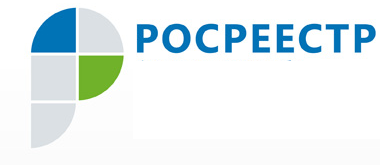 Пресс-релиз29.05.2019 Росреестр Югры: На 82,5 % увеличилось число зарегистрированных прав на жилье в 2019 годуЗа четыре месяца 2019 года Управлением Росреестра по Югре зарегистрировано 27 848 прав, ограничений (обременений) прав, сделок, арестов (запрещений), записей, внесенных в ЕГРН, в отношении объектов недвижимости жилого назначения. Это на  82,5 % выше аналогичного периода прошлого года. Из них число записей о регистрации ипотеки составило  9 780 (в 2018 – 7 769).   Как считает руководитель Управления Росреестра по ХМАО – Югре Владимир Хапаев, столь значительный рост зарегистрированных прав на жилые объекты обусловлен ускоренными темпами реализации государственной программы «Обеспечение доступным и комфортным жильем жителей Ханты-Мансийского автономного округа – Югры в 2018 – 2025 годах и на период до 2030 года». «Мы видим, какие усилия предпринимаются в округе для решения жилищной проблемы на всех уровнях. В этих условиях наша приоритетная задача – своевременная постановка многоквартирных домов на кадастровый учет и государственная регистрация договоров участия в долевом строительстве и прав на жилые помещения, - подчеркивает  Владимир Хапаев. Управление Росреестра по Югре обращает внимание, что подать документы на регистрацию можно, обратившись в МФЦ, или в электронном виде на официальном сайте Росреестра (https://rosreestr.ru). Электронный способ получения услуг имеет ряд преимуществ: для всех категорий заявителей – это возможность подавать документы в любое время, независимо от рабочего графика учреждений и от местоположения заявителя и объекта, в отношении которого направляются документы. Кроме того, для физических лиц при подаче документов в электронном виде государственная пошлина сокращена на 30%. За консультацией по вопросу государственной регистрации недвижимости и регистрации в электронном виде можно обратиться по телефонам в Ханты-Мансийске 8(3467)930-749; 8(3467)930-729Пресс-служба Управления Росреестра по ХМАО – Югре    